Publicado en España el 23/09/2022 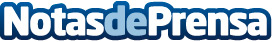 Paredes de color, cómo elegir los tonos adecuados según Decoración y Pintura JSParedes de colores, expresiones y deseos de estados de ánimo particulares, para vivir momentos únicos en la vida cotidiana, como los que se viven, por ejemplo, al observar la obra de arte favoritaDatos de contacto:Decoración y Pintura JSParedes de color, cómo elegir los tonos adecuados 678 41 21 18Nota de prensa publicada en: https://www.notasdeprensa.es/paredes-de-color-como-elegir-los-tonos Categorias: Bricolaje Interiorismo Servicios Técnicos Hogar Construcción y Materiales http://www.notasdeprensa.es